Конкурс «Моя малая родина»Номинация «Природа и этнос»МАУДО «Дворец детского (юношеского) творчества» г. Владимира Объединение «Комнатное цветоводство»«Изображения растений в рисунках павловопосадских платков»Автор: Чуравцева Нина, учащаяся 1 курса ГБПОУ химико-механический колледж Владимирской областиРуководитель: Орлова Надежда Сергеевна педагог-организатор2022Оглавление1. Введение                                                                                                 3-4   1.1 Указание места, сроков и продолжительности исследования.   1.2 Цель и задачи работы    1.3 Определение предмета и объекта исследования   1.4 Актуальность исследования2. Обзор литературы                                                                                   43. Методика исследования                                                                         5                                                  4. Результаты работы и их обсуждение                                                    6-10                                            4.1 Рисунки растений на платках   4.2 Анализ изображений   4.3 Проблемы, возникшие при исследовании5. Заключение                                                                                              10   5.1 Выводы    5.2 Перспективы и рекомендации6. Список литературы                                                                                 117. Приложения                                                                                             12   7.1 Приложение 1. Таблица   7.2 Приложение 2.   Фотографии                                                                                    1. Введение1.1 Указание места, сроков и продолжительности исследования 	Исследования проводились в г. Владимире в 2022 году в течение 5 месяцев. Мы исследовали изображения платков в сети интернет, прежде всего на официальном сайте Павловопосадской платочной мануфактуры. Изучали натуральные изделия в магазинах Павловопосадской мануфактуры в городе Владимире, а также платки, принадлежащие жителям города.	Мы выполняли фотографии и сканировали изображения растительных элементов в рисунках, определяли растения по изображению до вида или рода, насколько это было возможно. Затем мы составили список изображаемых на платках растений с указанием названия и размера изделия, автора, года выпуска. 1.2 Цель и задачи работыЦель работы: провести сравнительное исследование изображений растений в рисунках павловопосадских платков.Задачи:Определить ботанические роды растений в рисунках платков.Структурировать собранную информацию по частоте встречаемости отдельных растений в рисунках.Проанализировать разнообразие растений в творчестве авторов - художников мануфактуры. Проследить изменения, происходящие с течением времени в изображениях растений на рисунках.  1.2 Определение предмета и объекта исследованияОбъектом исследования являются платки павловопосадской мануфактуры. Предмет исследования – изображения растений в рисунках павловопосадских платков. Работа построена на анализе изображений на текстильных изделиях и в каталогах продукции мануфактуры. 	Мы рассматривали в каталоге только те изделия, которые напечатаны с авторских рисунков, выполненных вручную. 	Рисунки, сделанные с помощью компьютера мы не рассматривали, т.к. они не относятся к традиционным. Эти платки печатаются мануфактурой преимущественно на вискозе.1.3 Актуальность исследования	В настоящее время направление «экодизайн» становится модным. В это понятие входят не только изображения, связанные с природой, но и экологичность используемых материалов.  Павловопосадские платки из 100% шерсти, хлопка и шелка удовлетворяют этим требованиям. Материал производится из природного сырья, безопасен для окружающей среды и здоровья человека, его утилизация не наносит вреда природе.Вторым модным направлением является «этнодизайн». Этнодизайн предполагает наличие в одежде и аксессуарах народных мотивов и национальных предметов одежды конкретной страны. Черты традиционных костюмов разных стран мира встречаются в коллекциях многих домов моды. Павловопосадкий платок в наше актуален в качестве современного аксессуара. 	Мы рассматривали отражение природы в культуре русского народа, запечатлённое в произведениях народного творчества – павловопосадских платках. В дизайнерских разработках для производства современной продукции предметов материальной культуры часто используются изображения, подсказанные природой. Первым этапом исследования было знакомство с историей производства павловопосадских платков.2. Обзор литературы по теме исследования	Начало этому знаменитому народному промыслу было положено в конце XVIII века, когда крестьянин Иван Лабзин основал в селе Павлово, ранее находившемся на месте нынешнего Павловского Посада, текстильную мануфактуру по производству тканых платков.Вскоре платки и шали этой фабрики, благодаря своему высочайшему качеству, получили широкую известность и были отмечены наградами на международных выставках. Используемая техника производства таких платков была очень сложной, в отличие от европейских изделий у них не было изнанки – они были двусторонними.Предприятие год за годом росло, богатело. Вместе с ним, сменяясь поколение за поколением, богатели и хозяева Лабзины. Однако еще долго оставались в крестьянском сословии, только внуки Ивана Лабзина из-за необходимости вести торговлю «по разным городам» перешли в купечество. К середине ХIX века предприятие перешло к его правнуку Якову Лабзину, который вместе с компаньоном Василием Грязновым и переориентировал фабрику на выпуск шерстяных шалей с набивным рисунком.Шаль к тому времени прочно вошла в быт различных слоев русского общества, став характерным элементом русского костюма — сначала дворянского, а позже купеческого и крестьянского. В 1869 г. В. И. Грязнов скончался, но вплоть до Октябрьской революции во главе фабрики всегда стояли представители родов Лабзиных и Грязновых. После смерти Грязнова потомков не осталось, он не был женат и служил Богу и ближнему. Яков Лабзин умер 1891 года, у него были две дочери: Ольга (1862), Наталья (1865), их дальнейшая судьба не известна. После Октябрьской революции предприятие Лабзиных-Грязновых было национализировано и стало называться Старо-Павловской фабрикой. Для павловопосадского платка на мануфактуре используется ткань, состоящая полностью только из натуральных и экологически чистых волокон: 100% шерсть, хлопок или шёлк (иногда делают из 100% вискозы, чтобы конкурировать с другими предприятиями).Раньше краски для платков поставлялись из-за рубежа. В настоящее время Россия не обеспечивает себя высококачественными красителями для шерсти.   Надеемся, что скоро российские предприятия начнут производство этого материала. В начале производства использовали ручную печать - набойку. Было две печати: одна для цвета, вторая для контура. В настоящее время платки изготавливают на специальных механических станках. Но тогда и сейчас эскиз платка создают художники, причём изначально рисуют на бумаге гуашью. История научного исследования текстильного орнамента насчитывает более 150 лет. За это время был накоплен значительный опыт его изучения как в нашей стране, так и за рубежом. У истоков научного изучения текстильного орнамента в России стояли крупные исследователи: В.В. Стасов (1872), Ф.И. Буслаев (1885). 	Текстильный орнамент как вид искусства был рассмотрен в работах Н.Н. Соболева (1912,1934), которые содержат богатейший систематизированный материал по истории тканей, в частности русской набойке.Изучив литературу по данной теме, мы установили, что ранее исследователи не рассматривали подробно растения в платках. Павловопосадские платки -  шедевры народной культуры и произведения искусства, поэтому их исследованиями занимались искусствоведы, историки и культурологи. Мы постарались подойти с точки зрения биологов и рассмотреть платок, как ботанический рисунок.3. Методика исследования:	При исследовании обширного визуального материала были использованы методы сравнительного анализа и классификации. Мы сравнивали изображения растений на платке с фотографиями и ботаническими иллюстрациями, выделяя общие черты строения.Этапы выполнения работы:Изучение изображений платков из сети интернет. Изучение натуральных изделий в магазине павловопосадской мануфактуры в городе Владимире.Изучение платков, принадлежащих жителям города.Выполнение фотографий или сканов изображений растительных элементов в рисунках.Определение растения по изображению на платке.Составление списка изображений растений. Анализ списка растений по частоте встречаемости в рисунках платков, по возрасту рисунков, по авторству.	Мы пользовались сайтом официальным сайтом павловопосадской платочной мануфактуры platki.ru, где размещён каталог имеющихся в продаже изделий. 	Кроме того, много информации мы получили из видеоканалов Youtube, например, Павловопосадские платки в Минске, Узорник. Здесь можно увидеть платки, снятые с производства, на видео рассмотреть ткань в движении, при различном освещении.	Мы знакомились с платками и их любительницами в группах Вконтакте, посвященных павловопосадским платкам: vk.com/ppplatok - Павловопосадская платочная мануфактура, vk.com/club117498514 -  Павловопосадские платки ДОНЕЦК, vk.com/platki_minsk - Павловопосадские платки в Минске и других. В группах много фотоматериалов, где можно рассмотреть платки в применении, в сочетаниях с одеждой разных стилей и цветов, их подбор к лицу. 	Интернет-форум platforum.ru содержит хорошо структурированную информацию, собранную любителями платков и коллекционерами, здесь общаются как обычные покупатели, так и искусствоведы, дизайнеры, мастерицы, восстанавливающие народные костюмы. Собраны фотографии старинных платков, созданы каталоги работ художников. Обсуждаются перевыпуски старинных изделий, колористика, качество изделий.	4. Результаты работы и их обсуждение4.1 Рисунки растений на платкахИзображения розы	Самый часто используемый и узнаваемый цветок – это роза. Она встречается в старых и новых работах художников. Ведь роза много веков считается воплощением красоты и женственности. А сейчас и символом павловопосадской мануфактуры. Она красуется на логотипе официального сайта мануфактуры. Её можно увидеть в самых разных колоритах и вариациях зарисовки. Роза присутствует в 98% всех рассмотренных платков с растительным орнаментом.Изображения традиционных садовых цветовГеоргин – второй по встречаемости садовый цветок, особенно часто изображался в старинных изделиях, что говорит о популярности этого растения в цветниках Подмосковья в 18-19 веке. Отмечен в работах «Четыре праздника» Рыжова, «Лунный свет» Регуновой и других.Лилия – символ чистоты и непорочности, в православии символ Богородицы. Не случайно это цветок избирается для женского платка, покрова, согревающего и оберегающего. Отмечен в рисунках «Морозко» Татьяны Сухаревской и «Сказки летней ночи» Елены Фаворитовой.Тюльпан – традиционный цветок османских узоров, но в павловопосадской традиции он изображается иначе, его изображение не является заимствованным от турецкого. Больше сходства с европейскими живописными натуралистичными изображениями, голландскими и французскими. Отмечен в работах «Радоница» Сотсковой, «Княжеский» Немешаевой.Анютины глазки – культурная разновидность рода виола. Традиционно разводилась в русских садах. Холодостойкая и неприхотливая виола была распространенным растением и часто изображалась художниками. Художник Постигов нарисовал её в платке «Подкова».Душистый табак – один из старинных садовых цветов. Его часто можно увидеть в старинных работах, таких «Душистый табак» 50-х годов от Лидии Шаховской, «Ручеек» Регуновой.	Ирисы необычны окраской и формой. Поэтому они так привлекали художников старой школы. Ирис является одним символов направления «модерн». Ирисы представлены на платках «На гребне волны», «Белой ночи кружевные сны» художник Сухаревская, «Ирис» Регуновой, «Княжеский» Немешаевой.	Сирень – любимый цветок дворянских усадеб. Она часто воспевается русскими писателями и поэтами, изображается художниками. Художники Павловского посада также любят сирень «Воспоминание о лете» и «Сиреневый туман», Додонова Ирина, «Цветёт сирень» Зиновьева Клара. Художники иногда изображают «счастливую сирень» с 5-ю лепестками.Изображения дикорастущих растений	Вьюнки нередко встречаем в жизни. Жители Павловского Посада часто встречали эти растения в окружающей природе. Вьюнки отображены в платках «Над серебряной водой», «Старинный парк», «Бархатная ночь», художник Сухаревская.	Сон-трава – цветок весеннего леса. Его заметили в платках «Песнь сказочного леса» и «Лесное чудо», художник Сухаревская.	Чертополох - дикорастущее колючее растение, встречено в 2 работах «Над серебряной водой» «Бархатная ночь», художник Сухаревская.	Пижма обыкновенная знакома всем с детства, её золотые соцветия изобразил художник Сергей Кутузов в платке «В садах земли земли Нижегородской».	Люпин многолистный	- дикорастущее растение, занесённое к нам с американского континента. Его не могли рисовать в старину на Руси, потому что он ещё не был широко распространён. К 21 веку он стал массовым растением и появился на рисунках. Он очень декоративен, красивы не только его соцветия, но и листья. Его можно увидеть на платке «Весеннее путешествие» художника Надежды Кудренко.Изображения экзотических растений	Пассифлора (страстоцвет) – цветок, привезённый из Южной Америки. Это растение вошло в моду 19 веке. Она часто изображалась на картинах, в текстильных рисунках. Изображена на платках «Душа розы» художника Валерии Фадеевой, «Бенефис» Жуковой Елены.	Картофель – изображен на платках «Цветы под снегом» и «Миндаль» Валерии Фадеевой, цветок картофеля нечасто используют другие художники. Первоначально картофель в Европе воспринимался как декоративное растение. Моду на него во Франции ввела королева Мария Антуанетта в 18 веке.	Орхидея – экзотический цветок, один из символов направления «модерн», из-за своей необычной формы. Одну из орхидей, под названием каттлея мы увидели в платке «Цветы Австралии» Ирины Дадоновой, 1994 года выпуска.	Цикламен имеет изогнутый необычный цветок, часто используется в стиле «модерн». Вошел в моду как комнатное растение. Его нарисовала Татьяна Сухаревская в рисунке платка «Сказка».	Фуксия – тропическое растение, распространившееся как комнатное в 19 веке. Отмечена на рисунке «Подмосковные вечера» 1885 года, восстановленном Валерии Фадеевой.Единично встречаются рисунки амариллиса, гибискуса, кампсиса и других субтропических и тропических растений.Изображения плодовЯблоки украшают платки «Молодильные яблочки» и «Цвет граната». Реже встречаются изображения других фруктов: груши «Цвет граната», и сливы «Мчится тройка».Виноградные грозди художники рисуют в платках со старины до наших дней, платки «Виноградная гроздь», «Виноград», «Винные ягоды».Ягоды садовые и лесные широко представлены в рисунках платков, это малина, смородина, крыжовник, земляника, ежевика, черника, брусника, клюква, голубика, калина и боярышник. Наиболее любимой является рябина, платки «Рябина», «Рябинушка», «Рябиновые бусы» и другие.Из необычных плодов можно назвать физалис, изображенный Сергеем Кутузовым на платке «В садах земли нижегородской».Изображения листьев Чаще всего изображаются листья садовых цветов, розы, пиона, хризантемы, лилейника и других. Они составляют букеты с цветами. Часто используются гирлянды из листьев вьющихся растений, это девичий виноград, виноград, плющ, вьюнок и другие. Например, платок «Багрянец осени», «Бал маскарад», «Уральские сказы».Листья деревьев и кустарников включены в узор, например, клен «День осени златой» Зубрицкого, дуб «Старинный парк» Сухаревской, рябина «Рябина» Зубрицкого, боярышник «Славянские праздники Жуковой, мирт «Русские сезоны» Белокур, лавр «Признание» Жуковой, туя, тисс и можжевельник в работах Татьяны Сухаревской.
4.2 Анализ изображений	Нами было рассмотрено 368 рисунков павловопосадских платков из шерсти из Каталога Павловопосадской мануфактуры. Из них изображения растительных элементов присутствовали на 298 платках, что составляет 81 % изделий. Геометрический орнамент присутствовал на 70 работах, это 19 % от всех изделий. 	Кроме Каталога изделий, имеющихся в продаже, мы изучили Галереи художников на форуме, где выложены фото работ, снятых с производства. Всего было рассмотрено более 500 рисунков на шерсти. В наш обзор не вошли платки без названий неизвестных авторов, а также работы на хлопке, вискозе и шелке.Мы составили список всех растений, изображения которых используются в печати платков, где расположили растения по частоте встречаемости в рисунках.Среди всех растительных элементов мы выявили наиболее часто встречающихся виды растений. Бесспорным лидером является роза. Она присутствует в большинстве цветочных композиций. Только 2 % платков с рисунками растений не содержат изображения розы, чаще это работы с листьями и плодами. Наиболее популярны изображения следующих цветов (более 10 в нашем списке): мак, георгин, ромашка, тюльпан, сирень, ирис, пион, лилия, нарцисс. Реже встречаются (от 5 до 10) анютины глазки, рябина, пассифлора гвоздика, хризантема, виноград. Редко встречаются (от 3 до 5) растения: рябчик, сон-трава, наперстянка.  Наиболее редкими изображениями были: чертополох, клевер, клематис, цикламен, подснежник, лавр, гибискус, они встречались единично.	Традиционными являются изображения садовых цветов. Это цветы купеческих палисадников, русских усадебных садов, крестьянских дворов. Это связано с тем, что основными покупательницами были представительницы купеческого, мещанского сословий и крестьянки. Кроме роз это могли быть георгины, анютины глазки, флоксы, душистый табак, сирень.Интересно появление в 19 веке изображений новых экзотических растений: пассифлоры, цикламена, и даже картофеля. Некоторые их них стали популярными комнатными цветами, это орхидеи, гибискус, фуксия, амариллис и другие. 	Кроме цветов, часто изображаются листья и плоды растений. Фрукты и ягоды воспринимаются как символы плодородия. В рисунках мы можем встретить: яблоки, груши, гранаты, виноград, сливы, крыжовник, малину, землянику, ежевику, чернику, бруснику, смородину, рябину, боярышник, калину. В славянской мифологии яблоко было символом плодородия и здоровья, являлось эмблемой брачного союза, здорового потомства. Плоды яблок и цвет яблони играли важную роль в свадебных обрядах. Виноград - один из древнейших символов плодородия, изобилия и жизненной силы. Калина – символ девичей зрелости, играла важную роль в свадебных обрядах славян.Листья включаются в орнаменты, дополняя и обогащая его. Это листья рябины, клёна, винограда, плюща, листва садовых цветов. Интересно, что листья изображаются с использованием разнообразия красок. Например, лист розы с окрашенной частью листа, как происходит и в природе. Используются символические ветви лавра, мирта. Отмечены рисунки ветвей хвойных растений: тисса, можжевельника, туи, ели. Современные художники иногда изображают листву в серебристых и золотистых тонах, как будто высохшую или покрытую инеем. Очень редко встречаются изображения необычных растений, например, водорослей.	Проанализировав творчество разных художников павловопосадской мануфактуры, мы установили, что в рисунках художников Елены Жуковой, Сергея Кутузова, Екатерины Регуновой цветочные мотивы преобладают, Елена Литвинова и Наталья Белокур используют как цветочный, так и геометрический орнамент. 	Наибольшее видовое разнообразие растений встретилось в рисунках следующих художников: Татьяна Сухаревская, Валерия Фадеева, Елена Жукова. Кроме того, у художников были отмечены наиболее часто изображаемые цветы, личные пристрастия.  Для Сергея Кутузова, Ирины Дадоновой и Екатерины Регуновой излюбленными мотивами являются изображения садовых цветов, другие же авторы предпочитают включать в свои работы дикорастущие растения. Например, Татьяна Сухаревская часто использует изображения сорных растений и дикорастущих трав. Количество видов растений в одном изделии может сильно отличаться. Это может быть один вид (роза, мак или рябина), 5-7 видов, а также сложные композиции до 20-30 видов в одном рисунке. Например, в платке «Над серебряной водой» Татьяны Сухаревской присутствуют элементы около 30 различных растений.	Также мы рассмотрели, как изменялись рисунки платков с течением времени, с начала существования мануфактуры до наших дней.  В 18-19 веке преобладали изображения роз, маков, незабудок, ромашек.  Излюбленными рисунками художников были букеты из ярко-розовых роз на чёрном, белом и тёмно-бордовом фоне.	В 19-20 веке стали использоваться новые цвета фона и рисунки стали многоцветными в связи с использованием новых красителей для тканей. На рубеже 19-20 веков благодаря применению светотени узор становится рельефным, трактовка цветочных мотивов – реалистической. Появляются изображения новых экзотических растений.	В конце 20 и в 21 веке современные художники пытаются создать что-то новое, используя нестандартные растения и палитру цветов. Техника изображений растений тоже изменилась, цветы рисуются более объёмными, детализированными, изображаются всё более точно с ботанической точки зрения. 4.3 Проблемы, возникшие при исследованииСтилизация изображений. Трудности в определении связаны с тем, что художники часто изображают растения в стилизованном виде, в виде контурных плоских узоров. Часть растений изображается в натуральном виде, близком к фотографически точному, часть в виде узора, а часть в переходном от природного облика к стилизованному. Фантастические изображения.Иногда художники соединяют в одном изображении части разных растений, создавая выдуманный образ. Так авторы создают свой фантастический сказочный мир, но это затрудняет определение.Измененная колористика.Авторский крок (эскиз платка) рисуется в одном колорите, затем колористы создают новые образцы, изменяя цвета. То, что художник изобразил как чернику, становится красным, белая ромашка – желтой, малина превращается в ежевику.Недостаточно признаков для определения вида.Художники сплетают в узор элементы, части растений. Часто для определения недостаточно деталей строения – листьев, стеблей, колючек и др. Ромашка, изображенная без листьев, может быть нивяником, хризантемой, пиретрумом, и др.Несмотря на эти трудности, в рисунках павловопосадских платков можно определить большое число растений с достаточной степенью достоверности. 5. Заключение 5.1 Выводы	Таким образом, нам удалось выявить более 80 родов растений, которые используются в изображениях платков.Наиболее часто встречаются изображение розы, мака, георгина, лилии, ромашки, тюльпана, сирени, нарцисса, ириса и рябины.Наибольшее разнообразие растений встретилось в рисунках следующих художников: Татьяна Сухаревская, Валерия Фадеева, Елена Жукова.	Традиционными являются изображения садовых цветов. Это цветы купеческих палисадников, русских усадебных садов. Экзотические и комнатные растения появляются в 19 веке и встречаются редко. Изображения дикорастущих и сорных растений появляются в рисунках платков в 20-21 веке. 5.2 Рекомендации и перспективы исследования	Результаты нашей работы можно использовать для подбора изделия при покупке. В случае если покупатель захочет подобрать платок с изображением определённого растения, он может обратиться к нашему списку. Например, если нужно выбрать подарок человеку, любящему определённые цветы. Наши материалы мы планируем разместить в Группе ВК для общего доступа.	Данную работу также можно использовать в образовательных целях для знакомства учащихся с традиционной народной культурой, её связями с восприятием мира природы и преобразованием его в предметы искусства.	Мы использовали презентацию работы для проведения занятий в объединениях «Комнатное цветоводство». Планируем демонстрировать её на занятиях Театра моды «Глория» ДДюТ и в других учебных заведениях для популяризации традиционного народного творчества и расширения биологических знаний современных школьников.	В дальнейшем мы планируем продолжать изучение рисунков платков, обратив внимание на старинные рисунки на шерсти, шелке и хлопке. Эта малоизученная тема, сокровища «бабушкиных сундуков», таит ещё много нераскрытых секретов.	Традиционные павловопосадские платки с растительным орнаментом не только декоративный элемент костюма. Это настоящие произведения искусства, сочетающие в себе народные традиции и авторский взгляд на окружающий нас прекрасный мир растений.Список литературыПавловские шали. Н. Г. Рудин М.: Легкая индустрия, 1979, 168 стр. Плат узорный. А.Коновалов М.: Московский рабочий, 1981Русские шали. Г.А. Макаровская М.: Советская Россия, 1986Михайлова JI.B. Павловопосадские шали. Н.В. Толстухина, Т.А. Полосинова Альбом. (По заказу ОАО «Павлопосадская платочная мануфактура»)Павловопосадские платки и шали в собрании Сергиево-Посадского ГИХМЗ. Н.В. Толстухина, Т.А. Полосинова. М.: Союз Дизайн, 2015, 248 стр. М.: 2013, 400 стр. М.: Интербук-бизнес, 2007 Растительный орнамент в художественной практике российского текстиля XIX - XX веков/ JI.B. Михайлова/ Вестник МГХПА. Декоративное искусство и предметно-пространственная среда. - №2 - М., 2011. - С.209-216 ПриложенияТаблица 1. Список растений в рисунках платковПриложение 2. Фотографии рисунков платков.Фото 1. Роза. Платок «Варенька».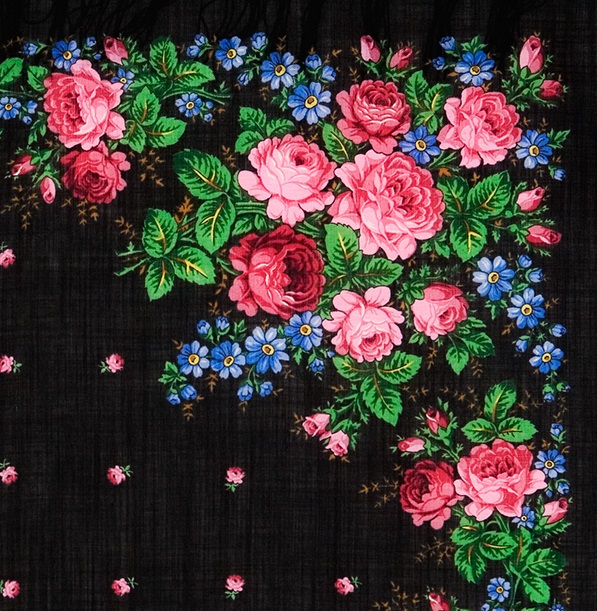 Фото 2. Роза. Платок «Русская красавица».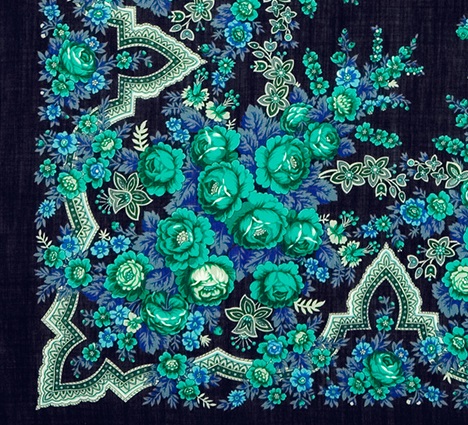 Фото 3. Роза. Платок «Павловские розы»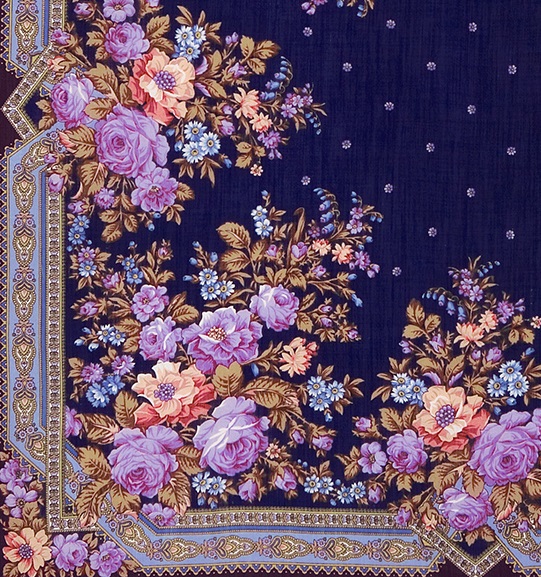 Фото 4. Роза. Платок «Вернисаж»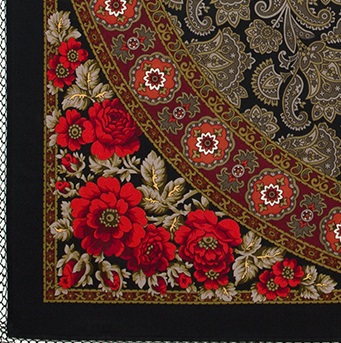 Фото 5. Лилия. Платок «Морозко»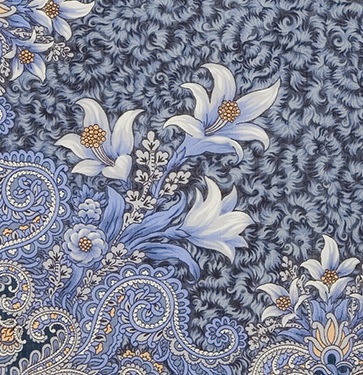 Фото 6. Лилия.  Платок «С казки летней ночи»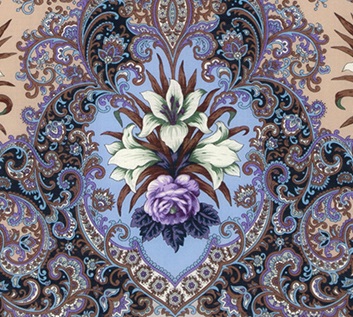 Фото 7. Георгин.  Платок «Цыганка Аза»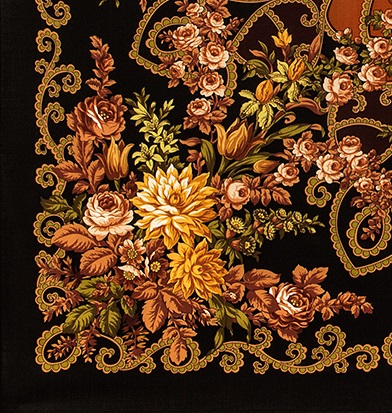 Фото 8. Гладиолус.  Платок «Златые дни»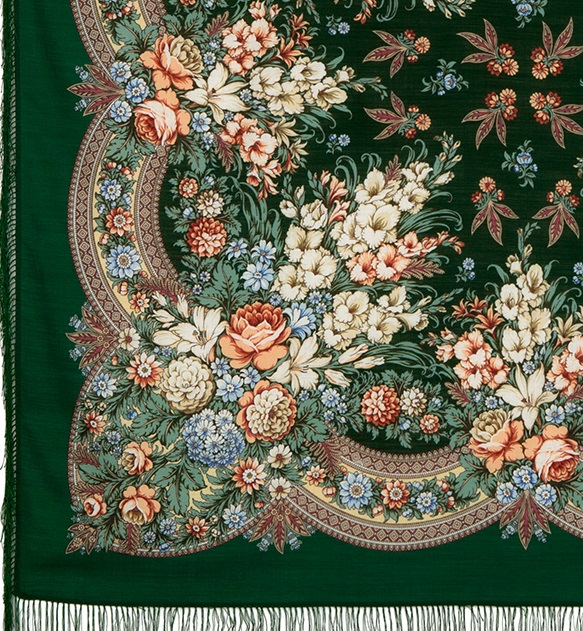 Фото 9. Ирис.  Платок «Княжеский»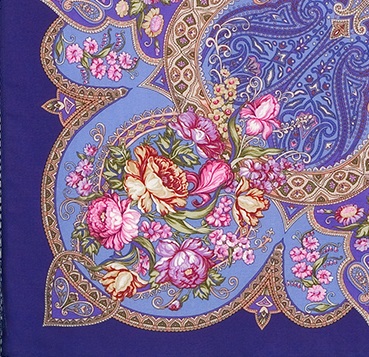 Фото 10. Пион.  Платок «День Победы»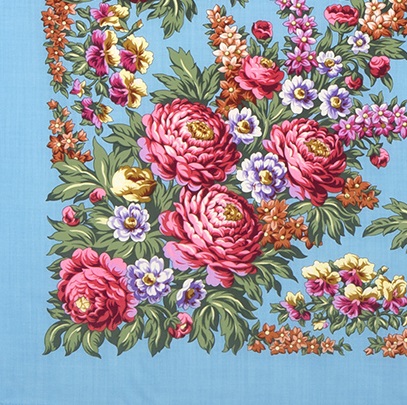 Название растенияХудожникРазмерНазвание платкаГод выпускаРозаВсе ВсеВсе платки с растительным рисунком, (кроме: Рябина, День осени златой, Багрянец осени, Маки, Мак)ВсеМакЖукова148Ненаглядная2011?Мак Постигов146Подкова1894МакДадонова146Краски летаМак Белокур89Таинство цветовМак Слащёва 73Маки2018МакУткина125Письмо любимой2018МакСотскова150 Маков цвет60-еМакФаворитова146Восточные пряности2011? Восст.МакСухаревская125Розовый садВосст.МакРыжов150Мак1974ГеоргинРыжов150Концентрический1959ГеоргинРыжов150Четыре праздника1965ГеоргинРегунова148Цыганка Аза2017Георгин Регунова148Лунный свет1986ГеоргинУткина125Серебряный ручей2019ГеоргинЛитвинова125Откровение2013ГеоргинФаворитова148У самовара2011? Восст. ГеоргинФаворитова125Тайна сердца2011?ГеоргинКутузов 89Дары лета2022ГеоргинРегунова 146Рябинушка1950?ГеоргинФадеева148ФеерияЛилияЛитвинова125Море и небо2015 ?ЛилияКутузов125В садах земли нижегородской2021ЛилияСотскова150Огненные лилии1982ЛилияОльшевская148Кащеево царство1985ЛилияНаталья Белокур89Таинство цветовЛилия Наталья БелокурДонские зориЛилияСухаревская146Пленительный июль  2017ЛилияРегунова148Галина1978ЛилияФаворитова125Сказки летней ночи2019ЛилейникФаворитова148Василиса2013?ТюльпанРегунова148Цыганка Аза2017ТюльпанМуравьёва 89Цветочная нимфа2019ТюльпанЗиновьева146Цветёт сирень2009ТюльпаныДадонова146Краски лета1909ТюльпанНаталья Белокур89Таинство цветовТюльпанНемешаева146Княжеский1999Тюльпан Сотскова148Радоница2003ТюльпанДадонова 148Воспоминание о лете1998ТюльпанЛитвинова 125Родниковый край2018Тюльпан Рыжов150Тюльпан1970РомашкаЗиновьева89Дивный садРомашки Регунова 146Рябинушка1950?Ромашка Белокур125Феникс2011 ?РомашкаАболихин150Серые ромашки1960РомашкаСухаревская 89Вечерний сад2013?РомашкаЗиновьева146Цветёт сирень2009РомашкаРыжов150Ветерок1976РомашкаСухаревская125Златые дни2017РомашкаКудренко72Танец феи2016РомашкаЗиновьева125Ностальгия2011?РомашкаДадонова89Мария2014РомашкаФадееваДонские зориСиреньРыжов150Четыре праздника1965СиреньСотскова125сиреньВосст. 1820 г.Сирень  Зиновьева146Цветёт сирень2009СиреньДадонова148Сиреневый туман2018?СиреньФадеева 146Диво дивное2018СиреньДадонова 148Воспоминание о лете1998СиреньСухаревская89Белой ночи кружевные сныНарциссФадеева146Лукоморье 2015Нарцисс Фаворитова89Милый друг2011?НарциссФадеева146Снежинки и цветы2016Нарцисс Фадеева 146Половодье чувств2022НарциссЖукова 148Вдохновение1998НарциссШаховская148Белые розы1950НарциссФаворитова125Костры осениРябинаДадонова150Агашки и рябина60-еРябинаЗубрицкий146Рябина1992Рябина Регунова 146Рябинушка1950?РябинаФадеева 146Павловопосадский2019РябинаРегунова148Галина1978ИрисСухаревская125На гребне волны ИрисРыжов150Четыре праздника1965ИрисШаховская148Цветущий сад1954Ирис Немешаева146Княжеский1999ИрисФадеева 146Диво дивное2018ИрисРегунова148Галина1978ИрисСухаревская89Белой ночи кружевные сныАнютины глазкиУткина Юлия89Домашний очаг2018?Анютины глазкиДадонова146Краски лета1909Анютины глазки Постигов146Подкова1894Анютины глазкиРегунова 146День победы1975ПассифлораСухаревская89Старинный парк2011?ПассифлораЗиновьева89Роза с лентойПассифлора Аболихин148Осенняя20-еПассифлораАболихин150Цветочная кайма60-еПассифлораЖукова135Бенефис2017ПассифлораФадеева148Душа розы?ПассифлораЗиновьева148Лирика 2006ГвоздикаЖукова146Испанское вино2014Гвоздика Слащёва146Финифть2019?Гвоздика Зиновьева148Лирика 2006Гвоздика Белокур89Таинство цветовГвоздика Рыжов 120Гвоздика1977ПионЗиновьеваУтренний садПион Шаховская148Цветущий сад1954ПионНемешаева146Княжеский1999Пион Регунова 146День победы1975ПионАболихин150Цветочная кайма60-еКартофельФадеева 146Павловопосадский2019КартофельФадеева 148Цветы под снегом20КартофельФадеева148МиндальВиноградАболихин148Виноградная лоза1946Виноград Жукова 125Винные ягоды2022ВиноградСотскова148Радоница2003ВиноградСухаревская146Нестерен (маки и виноград)Восст.ВиноградЖукова148Цвет граната2020ФиалкаФадеева148Счастливица2009ФиалкаЖукова148Старый замок2011?ЦикламенСухаревская148Сказка1998ЦикламенАболихин150Цветочная кайма60-еЯблоня цветыШаховская148Цветущий сад1954Яблоня плодыЖукова148Сад дивных снов2016БоярышникЖукова125Рябиновые бусыБоярышник Жукова146Славянские праздники2014БоярышникЗубрицкий 146День осени златой2018Дельфиниум Аболихин 146?Цветочная кайма1936ДельфиниумРегунова148Лунный свет1986ПримулаЖукова 148Вдохновение1998ПримулаЖукова148Старый замок2011?ВасилёкЗиновьева135Утренний садВасилёкБелокур89Душистый лукКупенаСухаревская146Над серебряной водойКупенаФадеева 146Диво дивное2018Пшеница КолосьяПостигов146Подкова1894Пшеница КолосьяФадеева146Молодушка2014Пшеница КолосьяЗиновьева135Утренний садКрыжовник Жукова 148Вдохновение2022Крыжовник Жукова146Мчится тройка2020БрусникаФадеева135Соловьиные ночиБрусника Жукова146Мчится тройка2020ЧерникаКутузов89Гуслицкий край 2022ЧерникаКутузов89Восходящее солнце2022Черника Жукова 89На солнечной поляночке2022Девичий виноградЗубрицкий146Рябина1992Девичий виноградЗубрицкий146День осени златой2018Сон-траваСухаревская135Цветочная симфония2016Сон-траваСухаревская89Лесное чудоСон-траваСухаревская146Песнь сказочного леса  2021Шиповник плоды Жукова 135Подружкины посиделки2022Шиповник плодыКутузов89Волшебная ночь2022Шиповник плодыДадонова 89Дюймовочка90-е?ЦиннияФадеева146Снежинки и цветы2016Наперстянка Жукова146Медовый полдень2016ВьюнокСухаревская146Над серебряной водойВьюнок Фадеева 146Подмосковные вечера1885 восст.ВьюнокСухаревская146Бархатная ночьВьюнокСухаревская146Вдоль по реченьке 2011?ВьюнокСухаревская146БархатныйМалинаФадеева146Молодушка2014ХризантемаЖукова125Утомлённое солнцеХризантемаАболихин150Гирлянды1960ХризантемаАболихин150Хризантемы60-еСмородина Жукова 89Песня Леля2014СмородинаКутузов89Соловьиная роща2022Смородина Жукова Елена148Вдохновение2022НезабудкаРыжов150ИдеалНезабудкаАболихин150Розы и незабудкиНезабудкаЗиновьева89ВаренькаГладиолусСухаревская 110Март1999ГладиолусСухаревская125Златые дни2017КолокольчикФадеева146ОтрадаКолокольчик Кутузов89Соловьиная роща2022КолокольчикРыжов 95Колокольчик1967Калина цветы Уткина 146Княжна2018Калина цветыУткина Юлия89Домашний очаг2018?Душистый табакОльшевская148Розы и гирлянды1957Душистый табакШаховская146Душистый табак50-еПапоротникОльшевская148Кащеево царство1985ПапоротникРыжов86папоротник1950КалендулаФаворитова125Осенние кружева  Плющ листьяФадеева148Злато серебро2017Голубика Сухаревская146Песнь сказочного леса  2021Астра осенняяФаворитова125Осенние кружева  КампсисЖукова 146Признание2013ФлоксУткина125Письмо любимой2018ФлоксСухаревская146Над серебряной водой2011ЧертополохСухаревская146Над серебряной водой2011Земляника садовая Кутузов 89Дары лета2022ПижмаКутузов125В садах земли нижегородской2021Физалис Кутузов125В садах земли нижегородской2021Ароидные (листья)Сотскова89Тигрики80-еРябчикДадонова146Боярыня1998Люпин Кудренко89Весеннее путешествиеСлива Жукова146Мчится тройка2020Астра Муравьёва89Чаровница2017ПодснежникФадеева 146Половодье чувств2022ОрхидеяФаворитова125Дикая орхидея2011?ТуяСухаревская146Над серебряной водойТиссСухаревская146Над серебряной водойМожжевельникСухаревская146Над серебряной водойЛаврЖукова 146Признание2013Клён Зубрицкий 146День осени златой2018Фуксия Фадеева восстан146Подмосковные вечера1885МедуницаЖукова 89На солнечной поляночке2022МедуницаСухаревская146Маки и медуницаСмолкаСлащёва146Финифть2019?МиндальФадеева148Миндаль2011МиртБелокур148Русские сезоныЕжевика Аболихин98Ежевика60-еКлематисУткина Юлия125Серебряный ручей2019КлеверУткина 125Серебряный ручей2019Амариллис Фаворитова125Костры осениГибискусАболихин150ППБ-161967ЛандышЗубрицкий95ЛандышиЯсеньЗубрицкий146Рябина1992ГранатЖукова148Цвет граната2020БархатцыСухаревская89Родной напевДубСухаревская89Старинный парк2011?ГиацинтСухаревская146Над серебряной водой2011МускариСухаревская146Над серебряной водой2011